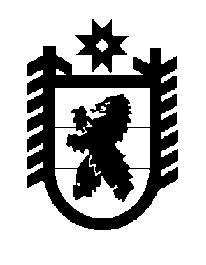 Российская Федерация Республика Карелия    ПРАВИТЕЛЬСТВО РЕСПУБЛИКИ КАРЕЛИЯПОСТАНОВЛЕНИЕот 5 марта 2013 года № 77-Пг. Петрозаводск Об утверждении Положения о Реестре государственных электронных информационных ресурсов Республики КарелияВ соответствии с пунктом 3 статьи 5 Закона Республики Карелия от 26 марта 2007 года № 1066-ЗРК «О государственных электронных информационных ресурсах Республики Карелия» Правительство Республики Карелия п о с т а н о в л я е т:Утвердить прилагаемое Положение о Реестре государственных электронных информационных ресурсов Республики Карелия.            Глава Республики  Карелия                                                            А.П. ХудилайненУтверждено постановлением Правительства Республики Карелия от 5 марта 2013 года № 77-ППоложениео Реестре государственных электронных информационных ресурсов Республики КарелияРеестр государственных электронных информационных ресурсов Республики Карелия (далее – Реестр) является автоматизированной информационной системой, содержащей сведения о государственных электронных информационных ресурсах Республики Карелия (далее – ресурсы), зафиксированных на материальном носителе. От имени Республики Карелия правомочия обладателя государственных электронных информационных ресурсов Республики Карелия осуществляют органы государственной власти Республики Карелия в соответствии с их сферой деятельности (далее – обладатели ресурсов).2. Ведение Реестра осуществляется органом исполнительной власти Республики Карелия, уполномоченным Главой Республики Карелия на ведение Реестра, либо иной организацией, на которую возложены соответствующие полномочия (далее – уполномоченный орган).3.  Регистрация ресурсов осуществляется в целях:а) снижения административных барьеров;б) повышения эффективности расходов бюджета Республики Карелия;в) повышения открытости деятельности органов государственной власти Республики Карелия.4. Уполномоченный орган обеспечивает:а) методическое, информационное, лингвистическое, программное и техническое обеспечение работ по учету и регистрации ресурсов;  б) функционирование Реестра в режиме промышленной эксплуатации, включая обеспечение безопасности;в) предоставление доступа обладателям ресурсов в служебную часть Реестра для ведения записей о ресурсах;г)  право граждан и организаций на получение информации из Реестра, доступ к которой не ограничен федеральными законами.5. В состав основных сведений, включаемых в Реестр, входят:а) наименование и реквизиты обладателей ресурсов;б) наименование ресурса;в) назначение и область применения ресурса;г) наличие (отсутствие) доступа к ресурсу в компьютерных сетях общего доступа;д) ограничения по доступу к ресурсу;е) дата введения ресурса в промышленную эксплуатацию, а на этапе создания – стадия создания и планируемая дата введения в промышленную эксплуатацию.6. Регистрации в Реестре подлежат ресурсы, соответствующие требованиям Закона Республики Карелия от 26 марта 2007 года № 1066-ЗРК «О государственных электронных информационных ресурсах Республики Карелия», создаваемые, приобретаемые, накапливаемые за счет средств бюджета Республики Карелия, а также полученные путем иных установленных законом способов.7. Сведения о ресурсе исключаются из Реестра обладателем ресурса с последующим  направлением уведомления об исключении ресурса уполномоченному органу в течение 3 дней.8. Для организации работы с зарегистрированными в Реестре ресурсами уполномоченный орган обеспечивает общий и (или) авторизованный доступ к Реестру в компьютерных сетях общего доступа.9. Для прохождения процедуры учета, регистрации и актуализации ресурсов обладатель ресурса направляет в адрес уполномоченного органа заполненное заявление о регистрации информационного ресурса в Реестре (приложение № 1),  Паспорт информационного ресурса для регистрации в Реестре (приложение № 2), Паспорт информационной системы для регистрации в Реестре (приложение № 3). Обладатель ресурса размещает сведения о своих ресурсах в соответствующем разделе Реестра.10. Актуализация сведений осуществляется ежегодно в срок до                       30 апреля текущего года. 11. Сведения о зарегистрированных в Реестре ресурсах являются открытой информацией и публикуются в компьютерных сетях общего доступа уполномоченным органом в течение 10 дней после размещения информации обладателем ресурса в соответствующем разделе Реестра. Приложение № 1 к Положениюо Реестре государственных электронных информационных ресурсов Республики КарелияЗаявление о регистрации информационного ресурса в Реестре государственных электронных информационных ресурсов Республики Карелия                                          ______________________________                                                                                            (руководителю уполномоченного органа)Заявление	Прошу зарегистрировать__________________________________________________________________________________________________________(наименование информационного ресурса)в Реестре государственных электронных информационных ресурсов Республики Карелия.	Сведения об обладателе государственного электронного информационного ресурсаНаименование____________________________________________________Адрес____________________________________________________________Телефон/факс______________________________________________________E-mail____________________________________________________________Должность руководителя        ________________         ____________________	                                                                      (подпись)                              (расшифровка подписи)М.П.«___»___________20_____г.Приложение № 2 к Положениюо Реестре государственных электронных информационных ресурсов Республики КарелияПаспорт информационного ресурса для регистрации в Реестре государственных электронных информационных ресурсов Республики Карелия__________________________________________________________________(наименование органа государственной власти Республики Карелия)__________________________________________________________________(наименование информационного ресурса)Приложение № 3 к Положениюо Реестре государственных электронных информационных ресурсов Республики КарелияПаспорт информационной системы  для регистрации в Реестре государственных электронных информационных ресурсов Республики Карелия___________________________________________________________(наименование органа государственной власти Республики Карелия)____________________________________________________________(наименование информационной системы)Паспорт информационного ресурсаПаспорт информационного ресурсаКраткое наименование информа-ционного ресурса (ИР)Описание ИРТип ИРНазначение ИРИспользуемые языкиПользователиСтепень доступаСетевой адресОграничения по доступу Период обновления Форма обновления Дата создания (месяц, год) Дата ввода в действие (месяц, год) Номер и дата регистрации в государственном регистре баз и банков данныхПаспорт информационной системыПаспорт информационной системыКраткое наименование информа-ционной системы (ИС)Описание ИСОбласть применения ИСУдаленный доступ (да/нет)Тип используемой системы удаленной базы данныхДата создания (месяц, год)Дата ввода в действие (месяц, год)Организация-заказчикОрганизация-разработчик Организация-оператор Организация-собственник По основной сфере деятельности